パソコン小話（１８９．２）2021/05/13CCleanerのインストール手順書（改2）パソコン内の不要なデータを手軽に削除できる無料のシステムクリーナーソフト。不要なレジストリ項目や各種Webブラウザーの一時ファイル・クッキー・拡張機能などを管理・削除できるソフトです。早い話、パソコンの掃除ソフトです。インストール手順1．ヤフーで「CCleaner」と検索　→　こちらをクリック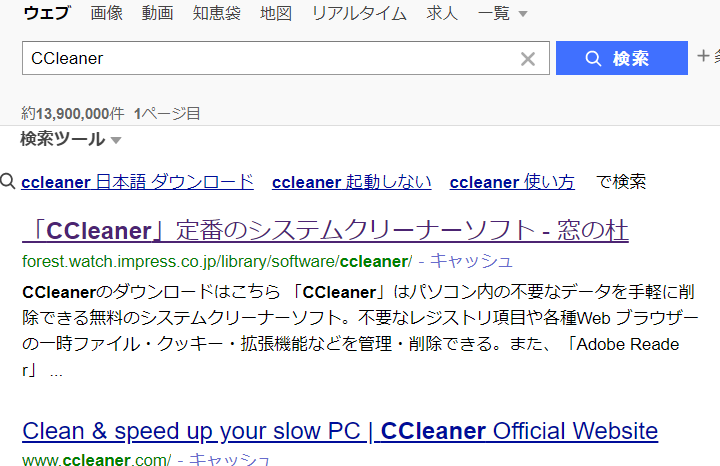 2．公式サイトから・・・・　をクリック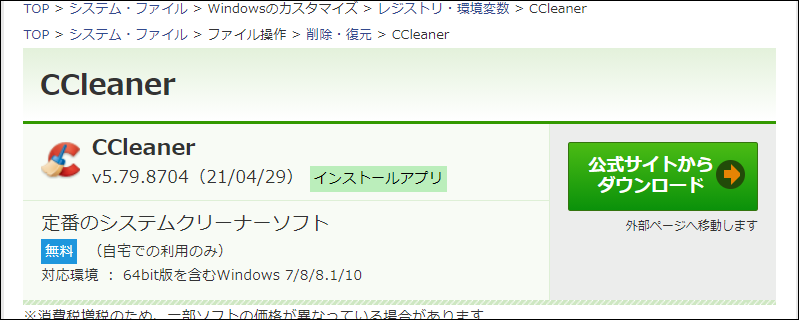 3．Download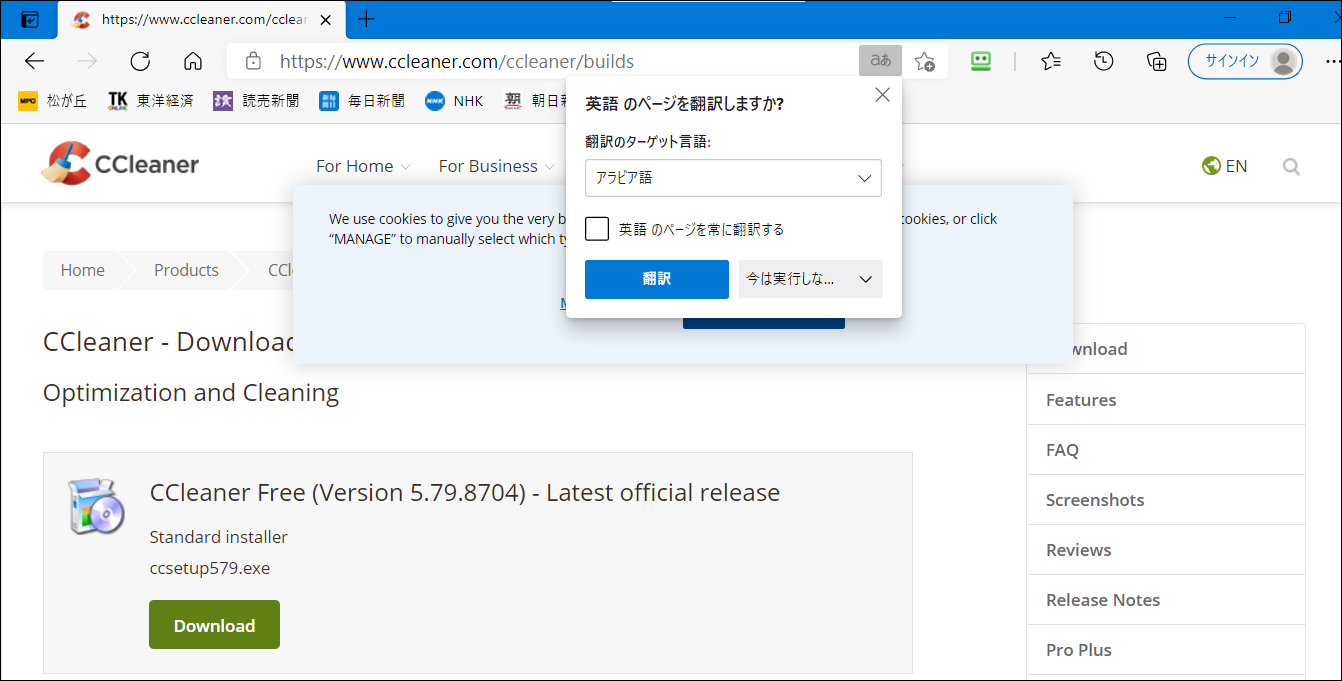 4．画面、上部　→　しばらく待つ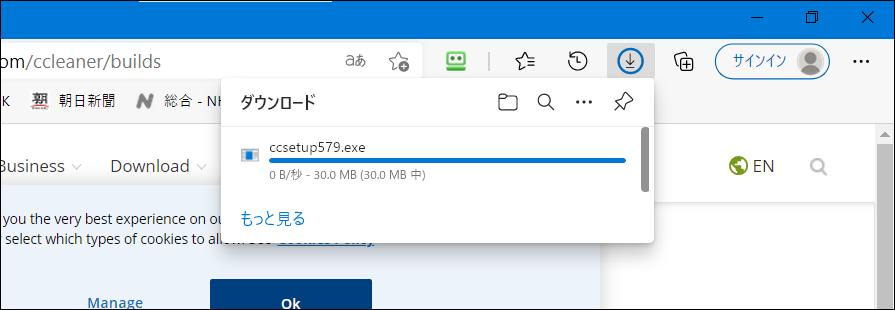 しばらくすると、ファイルを開くになる4．1　ファイルを開く　をクリック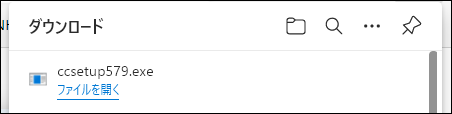 5．ユーザーアカウント制御　→　はい6．この画面が出る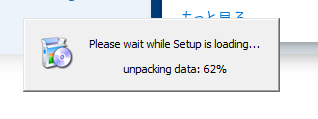 6．1　日本語を確認　→　カスタマイズ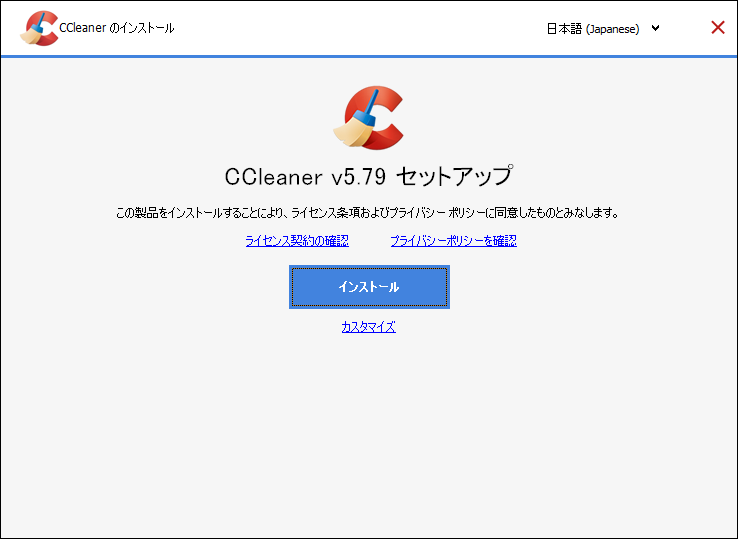 7．ごみ箱のチェック2カ所外す　→　インストール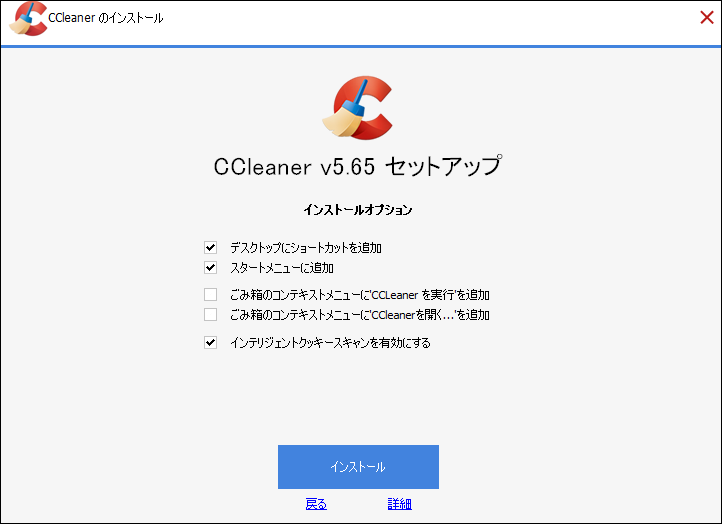 次の画面は出ないときもあります。7．1この画面が出た場合→　No Thanks　をクリック 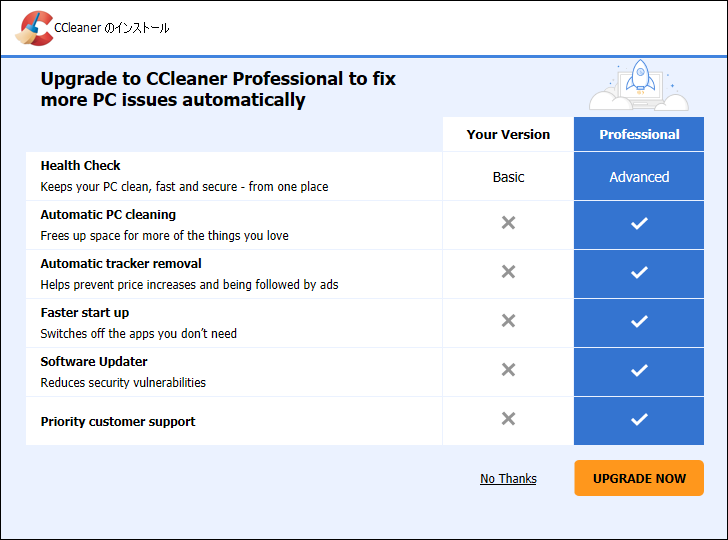 次の画面は出ないときもあります。この画面が出た場合　→　同意しないを選択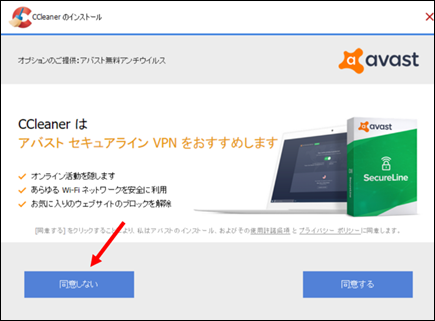 この画面も出ないときがあります。　　出たら、左側をクリック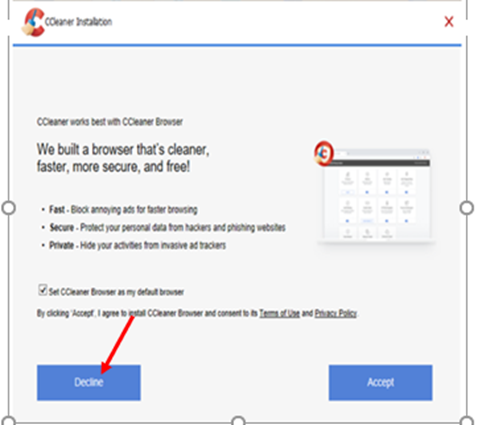 8．セットアップが進行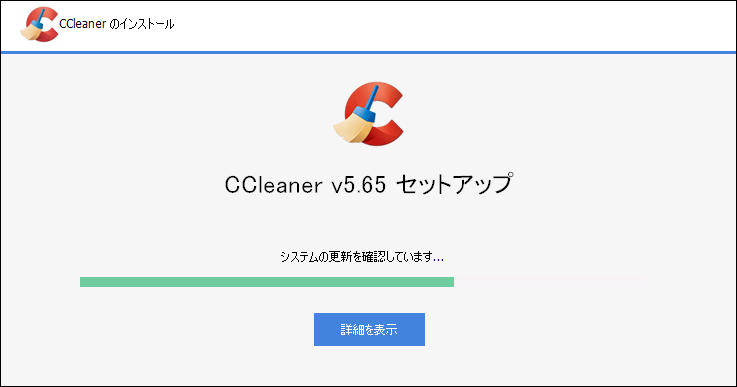 9．ccleanerを実行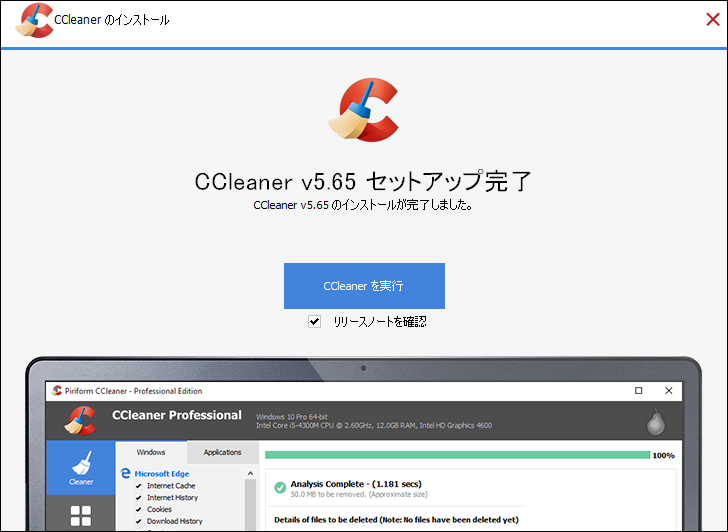 10．ソフトが起動する・・・この画面がソフトの最初の画面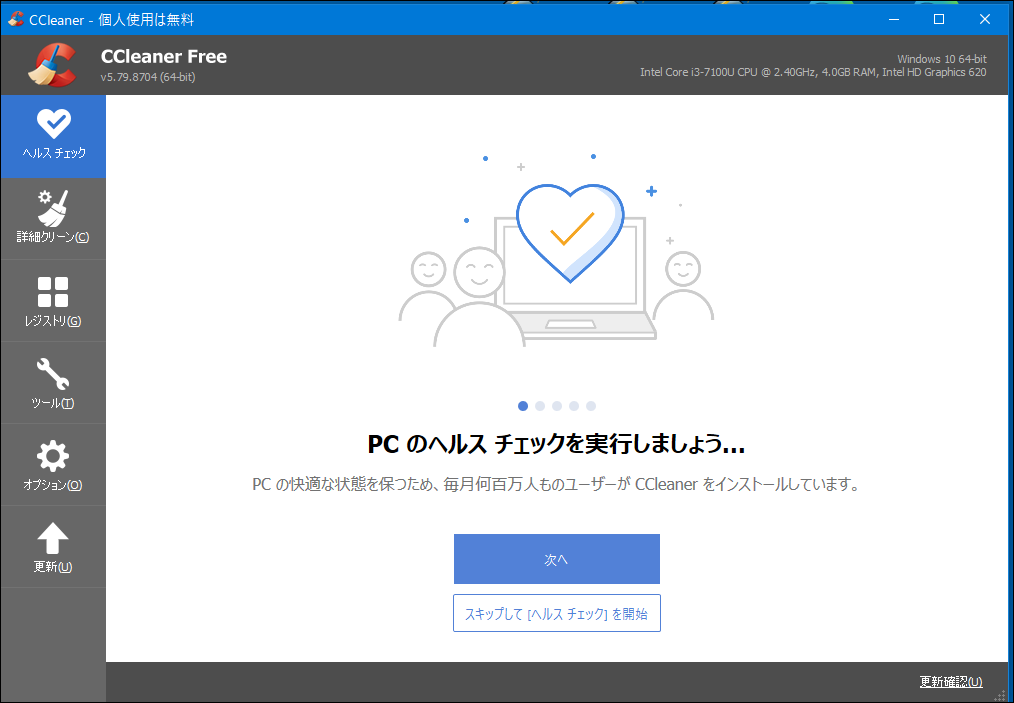 ソフトの操作は、小話190．1を参照願います。以上